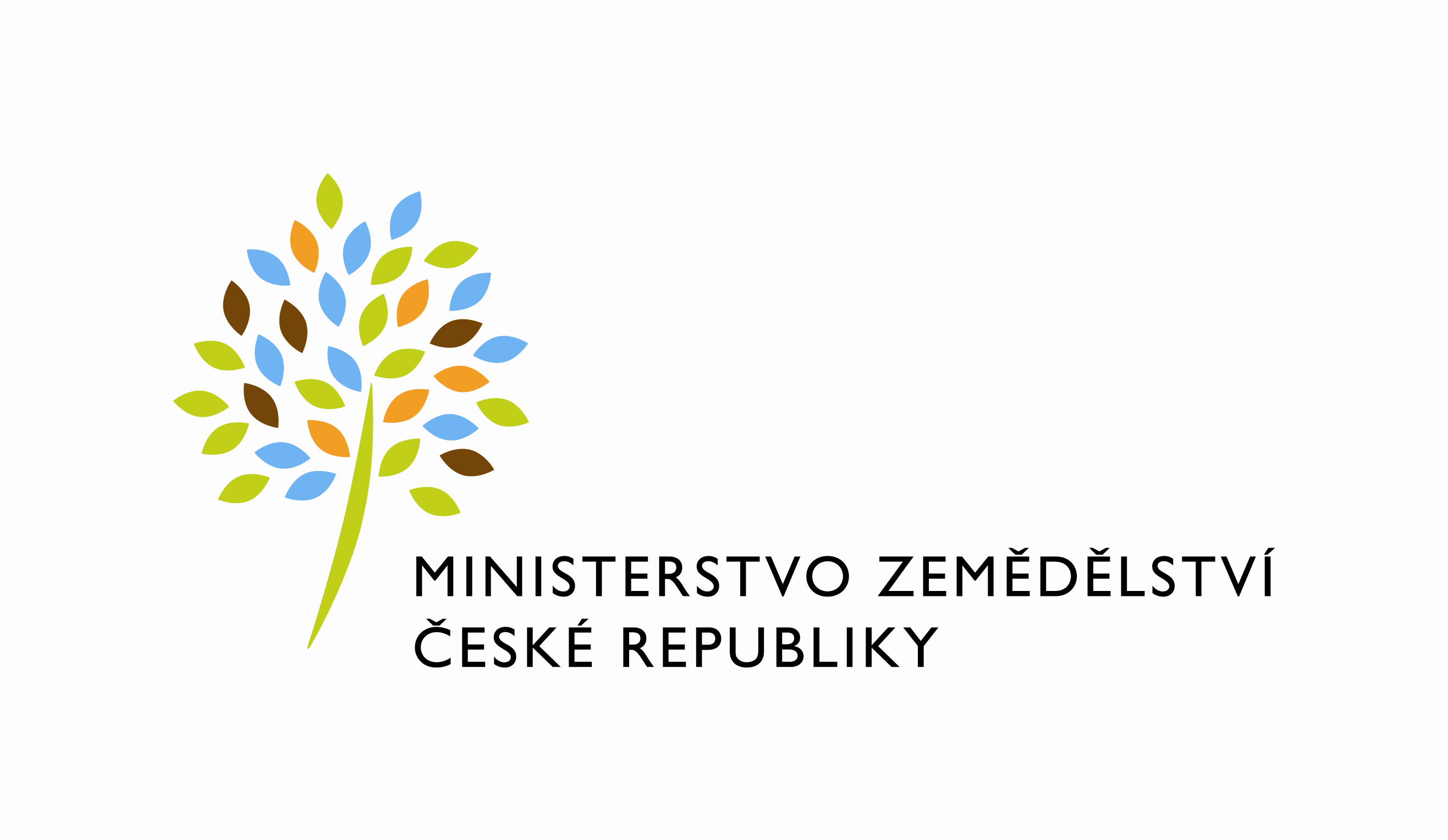 Číslo smlouvy: 667-2017-17253SMLOUVA O DÍLOuzavřená podle § 2586 a násl. zákona č. 89/2012 Sb., občanský zákoník (dále jen „občanský zákoník“) a za použití § 2358 a násl. občanského zákoníku(dále jen ,,smlouva“)Smluvní stranyČeská republika – Ministerstvo zemědělstvíSe sídlem:		Těšnov 17, 110 00 Praha 1IČ:			00020478DIČ:			CZ00020478Bankovní spojení:	ČNB, centrální pobočka Praha 1Číslo účtu:		Zastoupená:	Ing. Janem Gallasem, ředitelem odboru environmentálního a ekologického zemědělství (dále jen ,,objednatel“)na jedné straněaVýzkumný ústav Silva Taroucy pro krajinu a okrasné zahradnictví, v.v.i.Se sídlem:		Květnové náměstí 391, 252 43 PrůhoniceIČ:			00027073DIČ:			CZ00027073Bankovní spojení:	Komerční banka, a.s.Číslo účtu:		Zastoupená:		Doc. RNDr. Ivanem Sucharou, CSc., ředitelem (dále jen ,,zhotovitel“)na straně druhéuzavírají tuto smlouvu:Článek I.Předmět a účel smlouvyPředmětem smlouvy je závazek zhotovitele provést dílo specifikované v odst. 2 tohoto článku a závazek objednatele zaplatit zhotoviteli cenu díla dle čl. III smlouvy.Zhotovitel se zavazuje provést úkol s názvem „Analýza vlivu pěstování rychle rostoucích dřevin na zemědělské půdy, zejména v I. a II. třídě ochrany ZPF“. Řešení úkolu se bude skládat s odborné literární rešerše a empirického průzkumu půdních parametrů na existujících plochách porostů rychle rostoucích dřevin na zemědělské půdě. Řešení úkolu bude probíhat ve spolupráci s předními odborníky na problematiku půdní úrodnosti a pěstování dřevin na zemědělské půdě. Podrobný přehled činností je uveden v příloze č. 1 této smlouvy. Zhotovitel předá objednateli analýzu v tištěné (2 ks) i elektronické (1 ks CD) podobě.Účelem smlouvy je poskytnout odborné a empiricky ověřené podklady pro případnou úpravu, nebo zpřesnění legislativy a činnost (výkon) státní správy v oblasti povolování nebo podpory pěstování rychle rostoucích dřevin na zemědělské půdě v souladu s požadavky Společné zemědělské politiky EU na greening a Akčního plánu pro biomasu.Článek II.Místo plnění, doba plnění, předání a převzetí díla, přechod vlastnictvíMístem plnění je Česká republika.Zhotovitel pracuje na svůj náklad a na své nebezpečí, zhotovitel je povinen upozornit na nevhodné pokyny nebo nevhodnost věcí mu předaných. Objednatel je oprávněn provádění díla průběžně kontrolovat, na zjištěné nedostatky upozorní písemně zhotovitele a požádá o jejich odstranění. Takové žádosti je zhotovitel povinen ve lhůtě stanovené mu objednatelem vyhovět.Doba plnění díla začíná bezprostředně po podpisu smlouvy. Zhotovitel se zavazuje předat objednateli souhrnnou závěrečnou zprávu nejpozději do 24. 11. 2017 k rukám zástupce objednatele.O převzetí díla bude vyhotoven protokol o předání a převzetí díla. Má-li objednatel k předanému dílu připomínky, uvede je v protokolu o předání a převzetí díla s připomínkami. Zhotovitel je povinen tyto připomínky vypořádat.Nemá-li objednatel k dílu připomínky, nebo byly-li již připomínky objednatele zhotovitelem vypořádány a objednatel již nemá k dílu žádné další připomínky, bude vyhotoven protokol o předání a převzetí díla bez připomínek podepsaný oběma smluvními stranami a potvrzující, že výsledek díla odpovídá této smlouvě. Tento protokol o předání a převzetí díla bez připomínek je přílohou faktury.Dílo se považuje za předané v souladu s termínem dle odst. 3 tohoto článku podpisem obou smluvních stran na protokolu o předání a převzetí díla bez připomínek. Přechod vlastnictví nastává okamžikem podpisu protokolu o předání a převzetí díla bez připomínek oprávněnými zástupci smluvních stran.Článek III.Cena dílaCena za řádně a včas provedené dílo byla sjednána dohodou obou smluvních stran podle zákona č. 526/1990 Sb., o cenách, ve znění pozdějších předpisů, a činí:Cena díla bez DPH		123 967,- Kč DPH (21 %)			26 033,- KčCena díla včetně DPH	150 000,- KčDohodnutá cena zahrnuje veškeré náklady zhotovitele související s provedením díla. Objednatel je povinen uhradit zhotoviteli cenu jen po řádném splnění a předání díla, tj. po podpisu obou smluvních stran na protokol o předání a převzetí díla bez připomínek.Cena je nejvýše přípustná a nepřekročitelná, s výjimkou zákonné změny výše sazby DPH.Článek IV.Platební podmínky a fakturaceObjednatel je povinen uhradit zhotoviteli cenu díla na základě řádně protokolárně předaného a převzatého díla bez připomínek a vystavené faktury doručené do sídla objednatele. Faktura musí být do sídla objednatele doručena nejpozději do 30. 11. 2017. Zhotovitel není oprávněn vystavit fakturu dříve, než dojde k protokolárnímu předání a převzetí díla bez připomínek odsouhlasenému oběma smluvními stranami.Splatnost daňového dokladu (faktury) se stanoví na 30 kalendářních dnů ode dne doručení faktury za dílo objednateli.Cenu za provedení předmětu plnění uhradí objednatel formou bezhotovostního převodu na účet zhotovitele uvedený v záhlaví smlouvy. Faktura musí obsahovat veškeré náležitosti daňového dokladu předepsané příslušnými právními předpisy, zejména § 29 zákona č. 235/2004 Sb., o dani z přidané hodnoty, ve znění pozdějších předpisů, a dále musí faktura obsahovat informace povinně uváděné na obchodních listinách dle § 435 občanského zákoníku. Přílohou faktury bude protokol o předání a převzetí díla bez připomínek podepsaný oběma smluvními stranami. Nebude-li faktura splňovat zákonem nebo smlouvou stanovené náležitosti (včetně příloh), nebo bude-li mít jiné závady v obsahu, je objednatel oprávněn ji ve lhůtě její splatnosti zhotoviteli vrátit a zhotovitel je povinen vystavit fakturu novou – opravenou či doplněnou. V případě vrácení faktury objednatelem dle předchozí věty neplatí původní lhůta splatnosti, ale lhůta splatnosti běží znovu ode dne doručení nově vystavené faktury.Objednatel neposkytne zhotoviteli zálohy.Platba se považuje za splněnou dnem odepsání z účtu objednatele ve prospěch účtu zhotovitele.Článek V.Vady dílaZhotovitel garantuje, že dílo vytvořené na základě smlouvy je úplné a že jeho vlastnosti odpovídají vlastnostem díla sjednaným smlouvou. Zhotovitel poskytuje záruku za jakost díla od okamžiku protokolárního předání a převzetí díla bez připomínek, a to po dobu 24 měsíců.V případě, že předané dílo vykazuje vady, objednatel tyto vady bez zbytečného odkladu písemně u zhotovitele reklamuje, přičemž pozdější uplatnění reklamace v záruční době nemá vliv na platnost této reklamace. Písemná forma je podmínkou platnosti reklamace. V reklamaci objednatel uvede, jak se zjištěné vady projevují. Odstranění vad provede zhotovitel na svůj náklad nejpozději do 14 dnů od obdržení písemné reklamace, nestanoví-li objednatel ve své reklamaci lhůtu jinou.Článek VI.Sankční ustanovení, náhrada škodyV případě prodlení objednatele s platbou, na kterou vznikl zhotoviteli nárok, uhradí objednatel úrok z prodlení ve výši 0,01 % z dlužné částky za každý i započatý den prodlení.Podpisem této smlouvy bere zhotovitel na vědomí, že objednatel je organizační složkou státu a v případě nedostatku finančních prostředků může dojít k úhradě daňových dokladů (faktur) až v návaznosti na přidělení potřebných finančních prostředků ze státního rozpočtu. Tato případná zaviněná časová prodleva nemůže být pro účely plnění práv a povinností z této smlouvy vyplývajících považována za prodlení na straně objednatele v rámci platebních podmínek a nelze proto z tohoto důvodu uplatňovat vůči objednateli žádné sankce.Nesplní-li zhotovitel povinnost předat řádně provedené dílo objednateli v době uvedené v čl. II odst. 3 smlouvy, je zhotovitel povinen uhradit objednateli smluvní pokutu ve výši 0,1 % z celkové ceny díla dle čl. III. odst. 1. (včetně DPH), a to za každý i započatý den prodlení.Neodstraní-li zhotovitel při provádění díla zjištěné nedostatky podle čl. II odst. 2 smlouvy ve lhůtě stanovené mu objednatelem, je zhotovitel povinen zaplatit objednateli smluvní pokutu ve výši 0,1 % z celkové ceny díla dle čl. III. odst. 1. (včetně DPH), a to za každý i započatý den prodlení.V případě, že zhotovitel neodstraní vady vytýkané objednatelem v jeho reklamaci ve lhůtě dle čl. V. odst. 2 smlouvy, zavazuje se zhotovitel uhradit objednateli smluvní pokutu ve výši 0,1 % z celkové ceny díla dle čl. III. odst. 1. (včetně DPH) za každý i započatý den prodlení.Zhotovitel souhlasí, aby objednatel každou smluvní pokutu nebo náhradu škody, na níž mu vznikne nárok, započetl vůči platbě (faktuře) ve smyslu ustanovení čl. IV. Pokud nedojde k započtení dle čl. IV., zavazuje se k doplacení dlužné částky, a to do 30 kalendářních dnů ode dne převzetí písemné výzvy objednatele.Uplatněním smluvní pokuty není dotčeno právo objednatele na náhradu škody v plné výši, pokud mu v důsledku porušení smluvní povinnosti zhotovitelem vznikne, ani právo objednatele na odstoupení od této smlouvy, ani povinnost zhotovitele ke splnění povinnosti zajištěné smluvní pokutou, ledaže by objednatel výslovně prohlásil, že na plnění povinnosti netrvá.Smluvní pokuty jsou splatné desátý (10.) den ode dne doručení písemné výzvy oprávněné smluvní strany k jejich úhradě povinnou smluvní stranou, není-li ve výzvě uvedena lhůta delší.Článek VII.Mlčenlivost a finanční kontrolaZhotovitel se zavazuje během plnění smlouvy i po ukončení smlouvy zachovávat mlčenlivost o všech skutečnostech, o kterých se dozví v souvislosti s plněním smlouvy, pokud se s objednatelem nedohodne jinak.Zhotovitel je podle ustanovení § 2 písm. e) zákona č. 320/2001 Sb., o finanční kontrole ve veřejné správě a o změně některých zákonů (zákon o finanční kontrole), ve znění pozdějších předpisů, osobou povinnou spolupůsobit při výkonu finanční kontroly prováděné v souvislosti s úhradou zboží nebo služeb z veřejných výdajů.Článek VIII.Licenční ujednání1.	Zhotovitel díla prohlašuje, že v případě, že by na základě této smlouvy vzniklo autorské dílo ve smyslu zákona č. 121/2000 Sb., o právu autorském, o právech souvisejících s právem autorským a o změně některých zákonů (autorský zákon), ve znění pozdějších předpisů (dále jen ,,autorský zákon“), je oprávněn vykonávat svým jménem a na svůj účet majetková práva autorů k dílu a že má souhlas autorů k uzavření následujících licenčních ujednání, toto prohlášení zahrnuje i taková práva autorů, která by vytvořením díla teprve vznikla.2.	Zhotovitel díla poskytuje objednateli díla (nabyvateli licence) oprávnění ke všem v úvahu přicházejícím způsobům užití díla a bez jakéhokoliv omezení, a to zejména pokud jde o územní, časový nebo množstevní rozsah užití.3.	Smluvní strany se výslovně dohodly, že cena za poskytnutí této licence je již zahrnuta v ceně díla podle čl. III. této smlouvy. 4.	Zhotovitel díla poskytuje licenci objednateli díla (nabyvateli licence) jako výhradní, kdy se zavazuje neposkytnout licenci třetí osobě a dílo sám neužít, s výjimkou případů dle následující věty. Zhotovitel je oprávněn dílo zveřejnit za účelem užití díla k publikační činnosti v odborné/populární literatuře, kdy se zavazuje, že bude dbát, aby toto užití díla zhotovitelem (zveřejnění díla) nebylo a ani se nemohlo dostat do rozporu se zájmy objednatele a subjekty určenými objednatelem. Pro vyloučení pochybností smluvní strany uvádějí, že objednatel je taktéž oprávněn dílo zveřejnit.5.	Objednatel díla (nabyvatel licence) není povinen licenci využít.6.	Objednatel díla (nabyvatel licence) je oprávněn práva tvořící součást licence zcela nebo zčásti jako podlicenci poskytnou třetí osobě neomezeně.7.	Objednatel díla (nabyvatel licence), stejně jako nabyvatel podlicence, je oprávněn upravit či jinak měnit dílo, jeho název nebo označení autorů, stejně jako spojit dílo s jiným dílem nebo zařadit dílo do díla souborného, a to přímo nebo prostřednictvím třetích osob.  8.	Smluvní strany se výslovně dohodly, že vylučují § 2364, § 2370 a § 2378 občanského zákoníku. 9.	Zhotovitel tímto prohlašuje, že pokud v souvislosti s plněním na základě této smlouvy vytvořil databáze, zřídil je pro objednatele jako pro pořizovatele databáze dle § 89 autorského zákona, a objednateli tak svědčí všechna práva na vytěžování nebo na zužitkování celého obsahu databáze nebo její kvalitativně nebo kvantitativně podstatné části a právo udělit jinému oprávnění k výkonu tohoto práva. Objednatel je oprávněn databázi měnit a doplňovat bez souhlasu a vědomí zhotovitele.10.	V případě, že by se z jakéhokoliv důvodu stal pořizovatelem databáze zhotovitel, zhotovitel touto smlouvou převádí veškerá práva k databázi na objednatele a objednatel tato práva přijímá.  11.	Stejně tak v případě, že zhotoviteli vznikla na základě této smlouvy zvláštní práva pořizovatele databáze ve smyslu § 88 a násl. autorského zákona, zhotovitel touto smlouvou veškerá tato práva převádí dle § 90 odst. 6 autorského zákona na objednatele a objednatel tato zvláštní práva pořizovatele databáze přijímá.Smluvní strany se výslovně dohodly, že odměna za převod veškerých práv k databázi, včetně zvláštních práv pořizovatele databáze, je již zahrnuta v ceně díla podle čl. III. této smlouvy.Článek IX.Doba trvání smlouvyTato smlouva nabývá účinnosti dnem podpisu smlouvy druhou ze smluvních stran.Tato smlouva bude ukončena, nastane-li některý z následujících případů:splněním,písemnou dohodou obou smluvních stran,odstoupením od smlouvy dle čl. IX odst. 3 smlouvy.Objednatel je dále oprávněn bez jakýchkoliv sankcí vůči jeho osobě odstoupit od této smlouvy v případě, že a)	zhotovitel je v úpadku, nebob)	zhotovitel sám podá dlužnický návrh na zahájení insolvenčního řízení neboc)	insolvenční návrh je zamítnut proto, že majetek nepostačuje k úhradě nákladů insolvenčního řízení (ve znění zákona č. 182/2006 Sb., o úpadku a způsobech jeho řešení (insolvenční zákon), ve znění pozdějších předpisů), nebo d) zhotovitel vstoupí do likvidace neboe) dojde k podstatnému porušení povinnosti zhotovitele, za něž se považuje zejména prodlení zhotovitele s předáním díla delší 15 dnů. Účinky odstoupení od smlouvy nastávají dnem doručení písemného oznámení o odstoupení druhé smluvní straně.Ukončením účinnosti této smlouvy nejsou dotčena ustanovení smlouvy týkající se záruk, nároku z vadného plnění, nároku z náhrady škody, nároku ze smluvních pokut či úroků z prodlení, ustanovení o ochraně informací a mlčenlivosti, licenčních ujednání, ani další ustanovení a nároky, z jejichž povahy vyplývá, že mají trvat i po zániku účinnosti této smlouvy.Článek X.Společná ujednáníZhotovitel tímto prohlašuje, že je držitelem veškerých povolení a oprávnění, umožňujících mu uskutečnit dílo dle smlouvy.Zhotovitel tímto prohlašuje, že v době uzavření smlouvy není v likvidaci a není vůči němu vedeno řízení dle zákona č. 182/2006 Sb., o úpadku a způsobech jeho řešení (insolvenční zákon), ve znění pozd. předpisů a zavazuje se objednatele bezodkladně informovat o všech skutečnostech o hrozícím úpadku, popř. o prohlášení úpadku jeho společnosti.V případě, že na straně zhotovitele nastanou okolnosti, v jejichž důsledku nebude zhotovitel schopen dočasně či dlouhodobě zajistit plnění smlouvy, je povinen bez zbytečného odkladu, nejdéle do 7 kalendářních dnů ode dne vzniku takových okolností, informovat objednatele a současně navrhnout řešení. Obě smluvní strany se zavazují, že v takovém případě vynaloží veškeré úsilí, které lze na nich objektivně požadovat k dokončení plnění díla.Zhotovitel má povinnost řídit se veškerými písemnými pokyny objednatele, pokud nejsou v přímém rozporu se zněním smlouvy a s příslušnými platnými právními předpisy.Zhotovitel se zavazuje postupovat při plnění smlouvy v souladu se smlouvou a se všemi aktuálně platnými právními předpisy.Zhotovitel může pověřit zhotovením části díla třetí osobu. Při provádění díla touto třetí osobou má zhotovitel odpovědnost jako by dílo prováděl sám.Zhotovitel svým podpisem níže potvrzuje, že souhlasí s tím, aby obraz smlouvy včetně jejích příloh a případných dodatků a metadata k této smlouvě byla uveřejněna v registru smluv v souladu se zákonem č. 340/2015 Sb., o zvláštních podmínkách účinnosti některých smluv, uveřejňování těchto smluv a o registru smluv, ve znění pozdějších předpisů (zákon o registru smluv). Smluvní strany se dohodly, že podklady dle předchozí věty odešle za účelem jejich uveřejnění správci registru smluv objednatel; tím není dotčeno právo zhotovitele k jejich odeslání. Článek XI.Závěrečná ustanoveníVeškeré změny a doplňky smlouvy budou uskutečněny po vzájemné dohodě smluvních stran formou písemných dodatků, podepsanými oprávněnými zástupci obou smluvních stran.V případě, že práva a povinnosti smluvních stran nejsou upraveny touto smlouvou, řídí se ustanoveními § 2586 a násl. občanského zákoníku, subsidiárně dalšími ustanoveními občanského zákoníku.Smluvní strany se výslovně dohodly, že vylučují § 2605 odst. 2 a § 2618 občanského zákoníku.Pro případné soudní spory mezi smluvními stranami vyplývající z této smlouvy a/nebo v souvislosti s ní je dána pravomoc věcně a místně příslušného soudu objednatele.Smlouva nabývá platnosti a účinnosti dnem podpisu oprávněnými zástupci smluvních stran.Smlouva je vyhotovena ve 4 stejnopisech každý s platností originálu, z nichž objednatel obdrží 2 vyhotovení a zhotovitel obdrží 2 vyhotovení.Smluvní strany prohlašují, že se s obsahem smlouvy seznámily, rozumějí mu a souhlasí s ním, a dále potvrzují, že smlouva je uzavřena bez jakýchkoli podmínek znevýhodňujících jednu ze stran. Tato smlouva je projevem vážné, pravé a svobodné vůle smluvních stran, na důkaz čehož připojují své vlastnoruční podpisy.Nedílnou součástí této smlouvy je příloha č. 1 – Specifikace výstupů a činností.V Praze dne ………					V …….. dne ………Za objednatele:					Za zhotovitele:………………………………..				…………………………..Česká republika – Ministerstvo zemědělství	Výzkumný ústav Silva Taroucy pro krajinu a okrasné zahradnictví, v.v.i.Ing. Jan Gallas					Doc. RNDr. Ivan Suchara, CSc.ředitel odboru environmentálního a			ředitelekologického zemědělství 